Nomination Instructions For
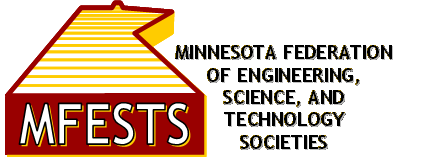 Charles W. Britzius
Distinguished Engineer AwardGeneral InformationThe Minnesota Federation of Engineering, Science and Technology Societies (MFESTS) annually presents this award to qualified individuals selected from a list of nominees submitted by the MFESTS member societies.  The Award is typically presented at an Awards Banquet that is held during the annual National Engineers Week.  Each MFESTS member society may nominate one candidate for this Award.   Each Society will be responsible for the meal expense of its nominee and a guest of the nominee at the Awards Banquet.This award recognizes outstanding lifetime achievements in the practice of engineering, contributions to the engineering profession, and actions enhancing the image of engineering in our society.  Charles W. Britzius is the epitome of the distinguished engineer, having excelled in all three areas recognized by the award: he was the founder of Twin City Testing, Inc.; was a long-time contributor to MSPE and ASCE; served as mayor of Deephaven; and was a tireless supporter of numerous professional and civic causes.RequirementsAt time of nomination, nominee must have a minimum of 25-years of professional service and/or contributions since graduating with a Bachelors Degree.Individual must have at least one technical degree in engineering from an ABET accredited college or university.  Individuals with degrees from universities in other countries may be nominated if their degree is deemed to be equivalent to or exceed the requirements of a Bachelors Degree from a US ABET accredited college or university.Individual must be technically outstanding in his/her professional field; plus, the nominee should exhibit significant contribution to society through efforts in other areas such as civic, education, patents, papers, etc.Individual must be nominated by his or her respective MFESTS member society.  Nominations will be accepted from MFESTS member societies in good standing.Individual must have a significant documented technical achievement.Exhibits RequiredA cover letter is not required for submission of nominee’s information.Complete Personal Information Requirements.Citation - Statement as to specific contribution or achievements, limit of 1000 characters.Include information in these categories (each category should be limited to one single sided page):Technical Achievements in fields of engineering, education, technology, and science. **Contributions to the engineering profession through personal efforts, public acts, or technical society contributions.Civic and/or Community Affairs.  Non-engineering activities that enhance the image of engineers in our society.Other (e.g. publications, patents, etc.).One letter of recommendation may be included.Photo (head shot), digital image (JPG) is preferred, approximately 4” h x 3” w, resolution of ~300 dpi minimum.Name of the local newspaper (i.e. Lillie News – East Side Review) in the area where the nominee lives.Submission Information and DatePlease submit the nomination package to Antonio Sacin, MFESTS Webmaster by March 15th, 2023 11:59pm CST at webmaster@mfests.org.  All packages are to be submitted electronically in a Microsoft Word or PDF format, preferably saved as one compiled PDF document per nomination.  The photo should be submitted as a separate document - JPG format preferred.  MFESTS will confirm by email, to the submitter, all nominations received.  If the submitter does not receive a confirmation within 3 days, please follow up with Antonio Sacin by email (webmaster@mfests.org) or telephone (612-618-7807). Personal Information Requirements For
Charles W. Britzius
Distinguished Engineer AwardName of Nominee:		Home Address:		Telephone:		Email Address:		Date of Birth:		Technical Degree and Year:		College or University:		Advanced Degree and Year:		College or University:		Advanced Degree and Year:		Nominating Society:		Name Submitted By:		Address:		Telephone:		Email Address:		Signature:		Date:		Continuation of Personal Information Requirements For
Charles W. Britzius
Distinguished Engineer AwardLast or Current EmployerName of Employer:		Business Address:		Telephone:		Job Title:		Job Description:		Previous Employers (list multiple previous employers if relevant to professional credentials)Name of Employer:		Business Address:		Telephone:		Job Title:		Job Description:		Exhibits Required ForCharles W. Britzius
Distinguished Engineer AwardCitation - Statement as to specific contribution or achievements, limit of 1000 characters.Information in these categories:a.	Technical Achievements in fields of education, technology, and science. **b.	Contributions to the engineering profession through personal efforts, public acts, or technical society contributions. **c.	Civic and/or Community Affairs.  Non-engineering activities that enhance the image of engineers in our society. **d.	Other (e.g. publications, patents, etc.). **	** Each of the categories should be limited to one single sided page.One letter of recommendation may be included.Photo (head shot), digital image (JPG) is preferred, approx. 4” h x 3” w, resolution of ~300 dpi.Name of the local newspaper (i.e. Lillie News – East Side Review) in the area where the nominee resides.